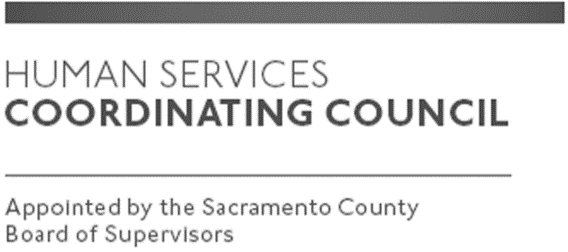 Sacramento County Human Services Coordinating Council Main Council Meeting – March 2022Staffed by Gloria Bedford, DCFASMeeting AgendaMarch 10, 2022, 12:00-1:30 p.m.Zoom Meetinghttps://www.zoomgov.com/j/1610880958?pwd=WGd3SFM0b3cwYlFYbWpOZDZESHNtUT09Meeting ID: 161 088 0958Passcode: 060218Facilitator – Jessica Sankus, Chair Meeting Invitees – HSCC Main Council Committee. This meeting is open to the public. Public comment is welcome after each agenda item.TopicPresenterCall to OrderChairApproval of February 10, 2022 MinutesMembers2022 Strategic PrioritiesAllDiscussion-Nomination-Election – New Vice ChairMembersPresentation – SANE (Safer Alternatives thru Networking & Education)Shilo Jama, SANEWellness Crisis Call Center and Response Update Mental Health BoardChair ReportChairMember Advisory Board ReportsAdvisory BoardsPublic CommentsPublicAdjournChair